CUENTA PÚBLICA 2023INDICADORES DE RESULTADOS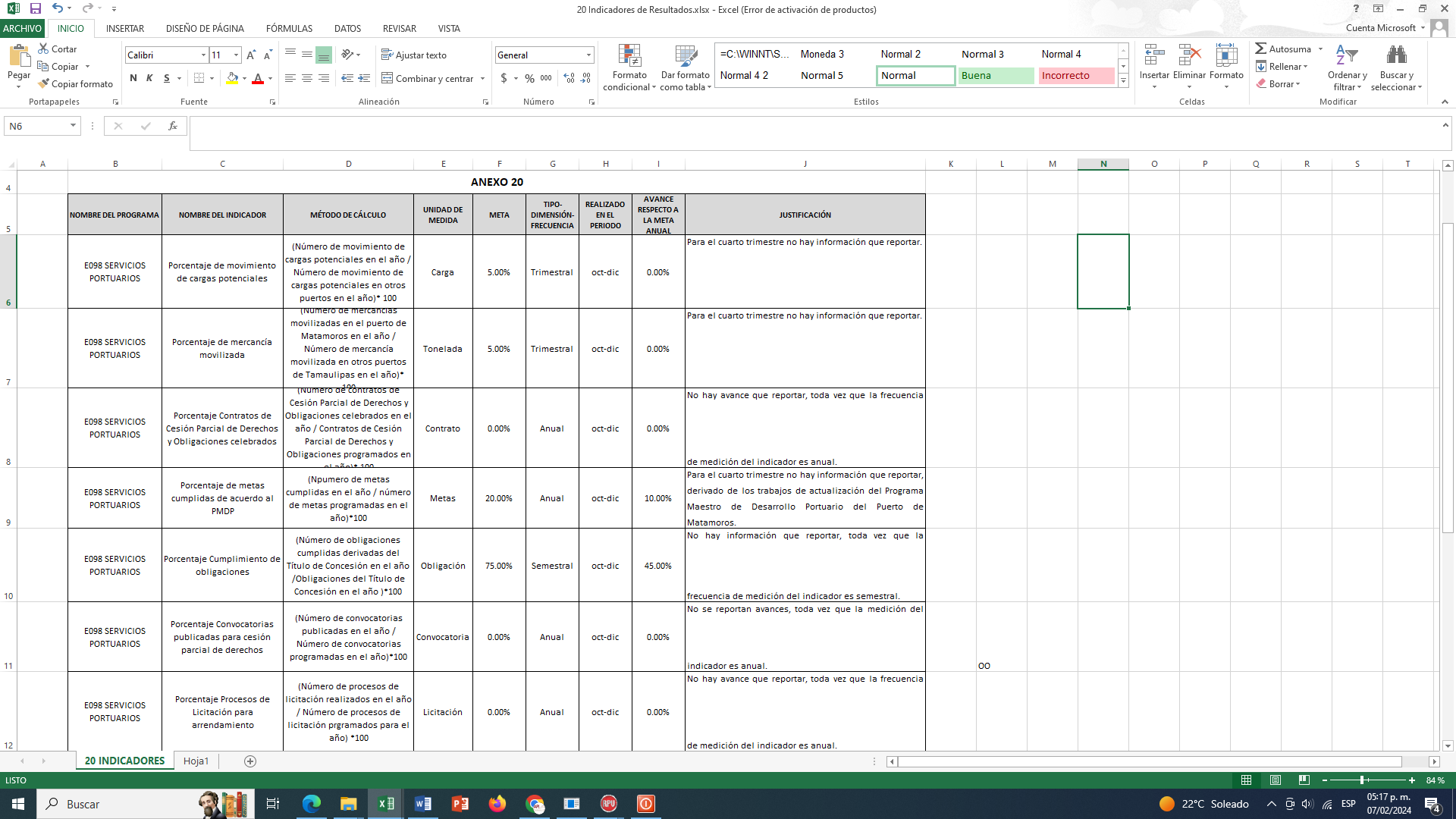 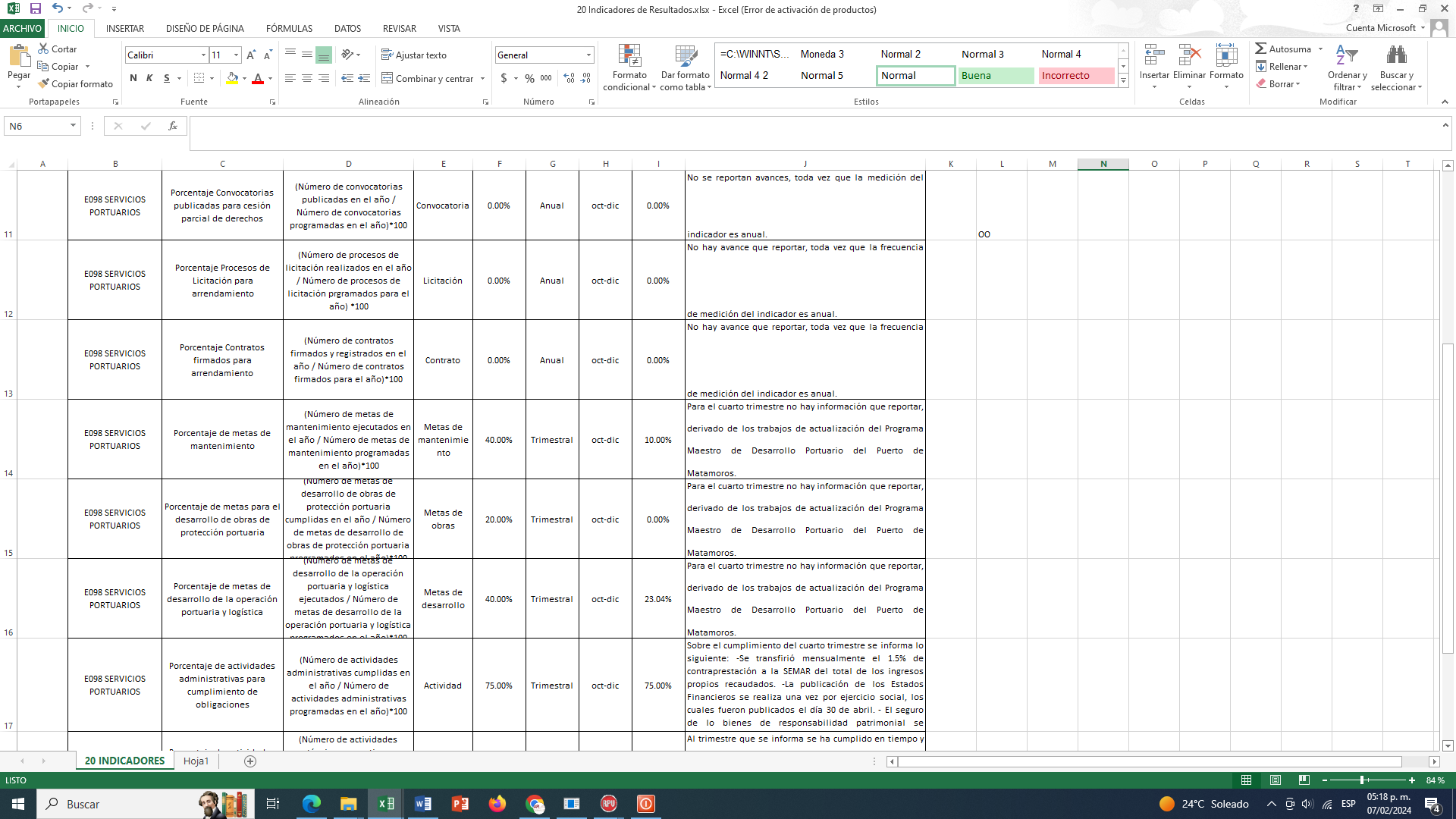 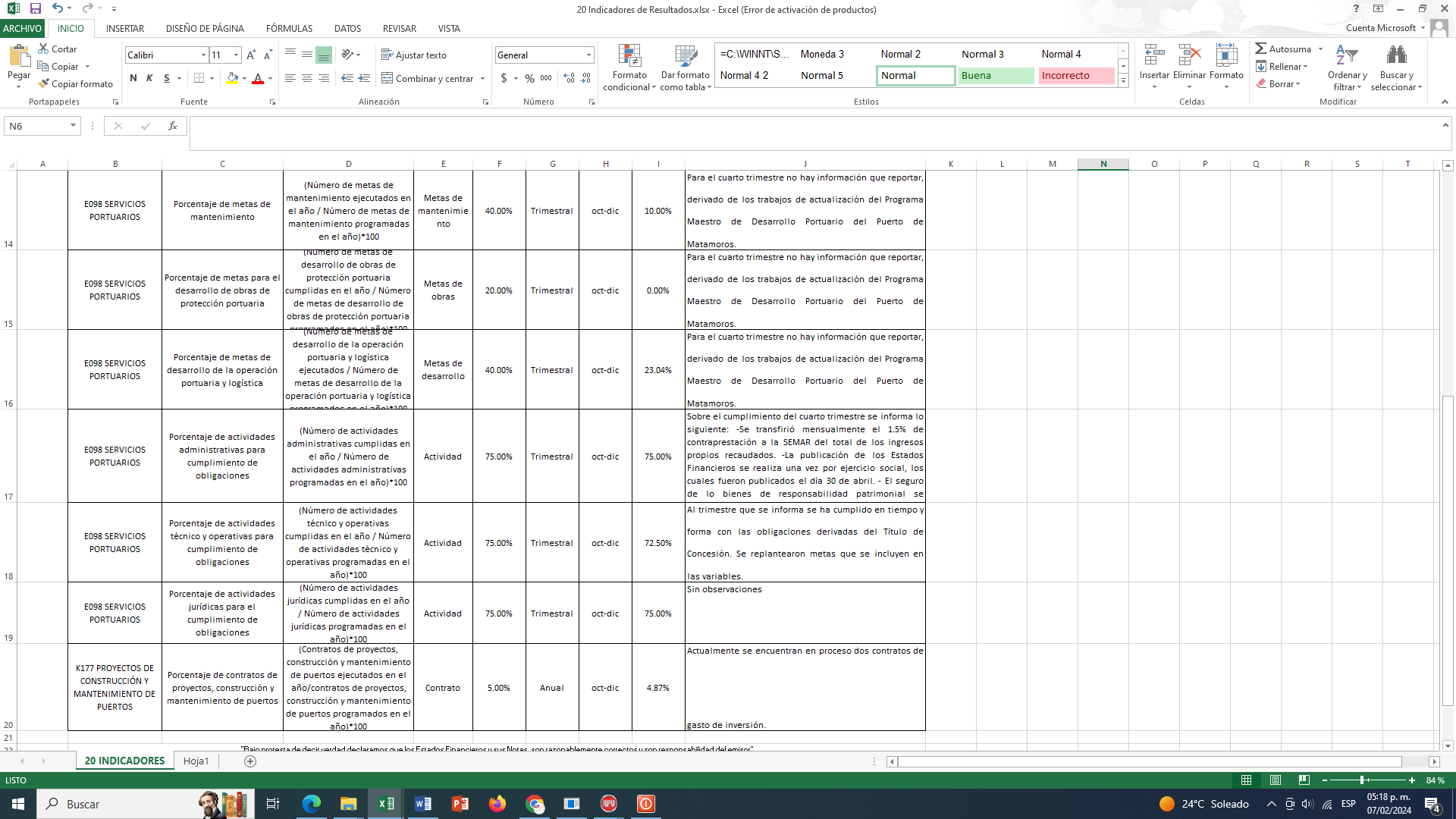 